ФЕДЕРАЛЬНОЕ ГОСУДАРСТВЕННОЕ БЮДЖЕТНОЕ ОБРАЗОВАТЕЛЬНОЕ УЧРЕЖДЕНИЕ ВЫСШЕГО ОБРАЗОВАНИЯ«ДАГЕСТАНСКИЙ ГОСУДАРСТВЕННЫЙ МЕДИЦИНСКИЙ УНИВЕРСИТЕТ» МИНИСТЕРСТВА ЗДРАВООХРАНЕНИЯ РОССИЙСКОЙ ФЕДЕРАЦИИКафедра Философии и историиУТВЕРЖДЕНОна заседании кафедры«28»  августа 2019г.,Протокол №  1    Заведующий кафедрой проф. Т.Э. Кафаров___________________подпись       ФОНД ОЦЕНОЧНЫХ СРЕДСТВ ПО УЧЕБНОЙ ДИСЦИПЛИНЕ«Религиоведение»Специальность (направление) подготовки:  33.05.01. – «Фармация»Квалификация выпускника: ПРОВИЗОРМАХАЧКАЛА – 2019ФОС составили:Сулейманов М.И.,  Пирова Р.Н.ФОС рассмотрен и принят на заседании кафедры  «Философии и истории»Протокол заседания кафедры №1 от 28 августа 2019 г. Заведующий кафедрой _______________________________(Кафаров Т.Э.)АКТУАЛЬНО на:2019/2020 учебный год ____________________________________20__ /20__       учебный год_________________________________20__ /20__       учебный год_________________________________КАРТА КОМПЕТЕНЦИЙ ОБУЧАЮЩЕГОСЯ, ФОРМИРУЕМЫЕ В РЕЗУЛЬТАТЕ ОСВОЕНИЯ ДИСЦИПЛИНЫ «Религиоведение»Формируемые в процессе изучения учебной дисциплины компетенции:УРОВЕНЬ УСВОЕНИЯ КОМПЕТЕНЦИЙ ПО ДИСЦИПЛИНЕ «Религиоведение»ОЦЕНОЧНЫЕ СРЕДСТВА ДЛЯ ПРОВЕДЕНИЯ ТЕКУЩЕГО КОНТРОЛЯТЕСТОВЫЕ ЗАДАНИЯ:Раздел: «Религия как предмет научного знания. Религия в системе культуры».УК-5: Способность воспринимать межкультурное разнообразие общества в социально-историческом, этическом и философском контекстах Религиоведение изучает:            1) функции религии;            2) роль и значение религии;            3) закономерности возникновения религии;            4) историю и современность различных религий;            5) cтроение и различные компоненты;      2)  Религиоведение как самостоятельная дисциплина сформировалась:            1) в I в. н.э.;            2) в 5 в. н.э.;            3) в 15 в. н.э.;            4) в 19 в. н.э.;            5) в 5 в. до н.э.      3) Религиоведению изучает религию:            1) с точки зрения биологии;            2) изучает с точки зрения самой религии, «изнутри»;            3) с точки зрения философской науки;            4) с точки зрения атеизма.      4) Укажите разделы философии, которые не относятся к религиоведению:           1) теория познания;           2) онтология;           3) диалектика;           4) история философии;           5) философия религии.       5) Укажите принципы, которые не относятся к используемым в религиоведении:            1) строгая объективность;            2) принцип толерантности;            3) принцип свободы совести;            4) презумпции невиновности;            5) если ты истинный мусульманин, то ты должен стать «ваххабитом».       6) К какой концепции происхождения религии относится: «Религия – это универсальный коллективный невроз…»:             1) теологической;             2) философской;             3) социологической;             4) этнологической;             5) биологической;             6) психологической.      7)  К какому элементу религии относится: вера, образы, чувства представления:             1) религиозным организациям;           2)  религиозной деятельности;           3)  религиозному сознанию;           4)  религиозным отношениям;           5)  религиозным институтам.     8) Религиозное объединение, характеризующиеся: а) замкнутостью, изолированностью от мира и других религий; б) претензиями на исключительность исповедуемых её приверженцами взглядов; в) некие второстепенные элементы веры возводятся до положения центральных; г) направленность культовой практики не на поддержание внутренней духовной связи с Богом, а на демонстрацию своего резко отрицательного отношения к миру является признаками:           1) церкви;           2) религиозной группы;           3) религиозной общины;           4) секты;           5) сингхи.   1) Религиоведение включает ….
          1) историю
          2) экономику
          3) феноменологию
          4) философию    2) Буддизм возник в …
          1) Палестине, I в. н. э.
          2) Аравии, VII в. н. э.
          3) Персии (Иране), VII в. до н. э.
          4) Индии, VI в. до н. э.    3) Первая монотеистическая религия
         1) зороастризм
         2) иудаизм
         3) фетишизм
         4) индуизм    4) Первоначально христианство было одной из сект …
        1) даосизма
        2) иудаизма
        3) индуизма
        4) зороастризма     5) Поклонение множеству богов характерно для …
         1) монотеизма
         2) генотеизма
         3) политеизма     6) Тенденция к монотеизму впервые проявилась в древнем(ей) …
         1) Иудее
         2) Египте
         3) Греции
         4) Иране    7) Характерные признаки секты:
         1) фиксированное членство
         2) отсутствие особого священства
         3) широкое объединение
        4) тенденция к изоляции от мира
        5) деление верующих на мирян и духовенство     8) Для нетрадиционных религий характерно:
         1) коллективные формы культа
         2) авторитарный лидер
         3) синкретический характер вероучения
         4) оппозиционность к господствующим ценностям и идеалам    9) Характерным для мировых религий не является …
         1) приоритет учения над культом
         2) развитая система этических предписаний
         3) обязательное жертвоприношение
         4) обожествление высших властителей
КОНТРОЛЬНАЯ РАБОТА.Раздел 1: «Развитие представлений о религии. Типология религии». УК-5Билет №1 Предмет религиоведения: его принципы и методы. Буддизм в современном мире и в России..Билет № 2Вероучительные принципы иудаизма.Корни религии (гносеологические, социальные, психологические, исторические).Билет № 3Нетрадиционные религии: типология и характерные особенности.Протестантизм: причины возникновения.СОБЕСЕДОВАНИЕРаздел 2: «Предмет религиоведения. Религия как социальное явление».                 Исторические формы религии».УК-5  Контрольные вопросы:Что является предметом религиоведения?Какое место занимает религия в системе культуры?Цель изучения курса религиоведения.Частные методы, используемые в религиоведении.Какое место занимает философия в религиоведении?Чем отличается религия от религиоведения и философии?В чём сущность теории парамонотеизма?Перечислите причины возникновения и существования религии.Какое место занимает религия в системе общества?Перечислите элементы религии.Какие уровни религиозного сознания существуют?Перечислите виды религиозной деятельности и религиозных отношений.Назовите основные функции религии.К какому элементу религии относится вера?Назовите особенности первобытных религиозных верований.Причины возникновения и эволюций первобытных верований.В чем различие первобытных верований от родоплеменных.Раскройте смысл термина «иудаизм».В чём различие иудаизма от других монотеистических религий?Религиозная доктрина иудаизма.Перечислите основные направления в иудаизме.Чему посвящено учение Конфуция?Какое место занимает в учении Конфуция религиозная проблематика?Какое значение имеет ритуал в учении Конфуция?Основная идея и цель учения Конфуция.Какую роль играет индуизм в жизни Индийского общества.Что является социально объединяющим для всех индуистов?Какие формы поклонения в индуизме можете назвать?В чем основное различие индуизма от сикхизма?Раздел «Мировые религии». Исторические этапы свободомыслия.УК-5В чем различия мировых религий от национальных.Основы вероучения буддизма.Перечислите основные направления в буддизме.Проблема человека и мироздания в буддизме.Религиозная проблематика в буддизме.Причины и условия возникновения Христианства.Новое в проповеди христианского учения.Сущность христианства как мировой религии.Отличие католического вероучения от православия.Причины и условия возникновения реформации.Основные направления в протестантизме.Раскройте содержание и смысл святой троицы. 13. Основная идея христианства. 14. Причины и условия возникновения ислама. 15. Вероучительные источники ислама.Основные направления в исламе.Степень достоверности хадисов у имама Бухари.Понятие «исламский фактор».Время проникновения ислама в Дагестан.Идентичность ислама личности мусульманина.Объясните понятие «свободомыслие».Какое значение имеет свободомыслие в истории человечества?Какие формы свободомыслия можете назвать?Что является критерием благотворности тех или иных форм свободомыслия?Как вы понимаете свободу совести? Охарактеризуйте основные этапы её формирования.Особенности формирования свободы совести в истории России.Какие законы регулируют реализацию свободы совести в современной России?ПРИМЕРНЫЕ ОЦЕНОЧНЫЕ СРЕДСТВА ДЛЯ ПРОВЕДЕНИЯ  ПРОМЕЖУТОЧНОЙ АТТЕСТАЦИИФормы зачетных билетов  ФГБОУ ВО ДГМУ Минздрава России    Фармацевтический факультетУТВЕРЖДАЮ Декан фармацевтического факультета     к.б.н.,доц. Газимагомедова М.М..« __10___»________12__________2018 г. билет ДЛЯ ЗАЧЕТАПо Религиоведению                                Для студентов 1 курса фармацевтического факультета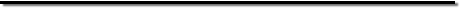 Б И Л Е Т № 1Предмет религиоведения: его принципы и методы.Свободомыслие древнего мира.Зав. кафедрой философии и истории, профессор ____________Кафаров Т.Э.ФГБОУ ВО ДГМУ Минздрава России    Фармацевтический факультетУТВЕРЖДАЮ Декан фармацевтического факультетак.б.н.,доц. Газимагомедова М.М« __10___»________12__________2018 г. билет ДЛЯ ЗАЧЕТАПо Религиоведению                                Для студентов 1 курса фармацевтического  факультета                                                                 Б И Л Е Т № 2  Буддизм в современном мире и в России.Причины раскола в христианстве.Зав. кафедрой философии и истории, профессор ____________Кафаров Т.Э.Перечень зачётных вопросов по религиоведению для устной беседы со студентами фармацевтического факультетаПредмет религиоведения: его принципы и методы.Буддизм в современном мире и в России.Вероучительные принципы иудаизма.Православие в России.Вера в духовной жизни человека. Специфика религиозной веры.Праздники, обряды и запреты иудаизма.Шариат – основа мусульманского права и образа жизни.Конфуцианство как религиозно-этическое учение.Корни религии (гносеологические, социальные, психологические, исторические). Несовместимость ислама и экстремизма. Суфизм в исламе: общая характеристика. Католицизм: специфика вероучения и культ. Библия как исторический и литературный памятник. Религиозные организации и их назначение. Экстремистские проявления в мусульманской умме. «Путь спасения» в буддизме. Свободомыслие в средние века и в эпоху Возрождения. Категория свободы совести и её содержание. Законы РФ и РД о совести и вероисповедания. Исторические условия идейно-теоретические предпосылки возникновения христианства. Коран – главная вероучительная книга ислама. Христианские моральные заповеди. Христианская догматика и культ. Ислам в современном мире. Мусульманская догматика и культ. Свободомыслие древнего мира. Причины раскола в христианстве. Нетрадиционные религии: типология и характерные особенности. Основные концепции происхождения и сущности религии. Религия и культура. Распространение ислама в Дагестане. Протестантизм: причины возникновения. Зороастризм: вероучение и культ. Основные направления в исламе – суннизм и шиизм. Исторические типы религий, их преемственность. Научная интерпретация религии как социально-исторического явления. Национальные религии. Общая характеристика. Экстремизм как теория и практика. Основные элементы религиозного комплекса. Мировые религии: общая характеристика. Ранние и родоплеменные религии. Возникновение и сущность иудаизма. Истоки экстремизма и его исторические формы. Атеистическая идеология в СССР и её последствия. Основные направления буддизма. Краткая характеристика понятий: радикализм, экстремизм, терроризм, фундаментализм, фанатизм. Экстремизм в Дагестане: причины и формы. Джайнизм и индуизм: общая характеристика. Сунна, её характеристика. Православие: вероучение и культ. Социально-экономические и идейно-теоретические предпосылки ислама. Отношение материалистов и просветителей ХVIII в. к религии. Секты в исламе. Уровни религиозного сознания, их особенности и взаимодействие. Роль и функции религии в обществе. Исторические формы свободомыслия. Возникновение и сущность буддизма. Экстремизм на религиозной почве и его особенности.п/№Номер/ индекс компетенцииСодержание компетенции или ее части (в соответствии с ФГОС и паспортами компетенций)В результате освоения дисциплины обучающиеся должны:123                              4УК-5Способен анализировать и учитывать разнообразие культур в процессе межкультурного взаимодействия.ИДУК-5-1 Интерпретирует историю в контексте мирового исторического развитияУК-5Способен анализировать и учитывать разнообразие культур в процессе межкультурного взаимодействия.ИДУК-5-2 Анализирует важнейшие идеологиче ские и ценностные системы, сформировавшиеся в ходе исторического развития; обосновывает актуальность их использования при социальном и профессиональном взаимодействииУК-5Способен анализировать и учитывать разнообразие культур в процессе межкультурного взаимодействия.ИДУК-5-3 Выстраивает социальное профессиональное взаимодействие с учетом особенностей основных форм научного и религиозного сознания, деловой и общей культуры предста- вителей других этносов и конфессий, различных социальных группУК-5Способен анализировать и учитывать разнообразие культур в процессе межкультурного взаимодействия.ИДУК-5-4 Обеспечивает создание недискриминационной среды взаимодействия при выполнении профессиональных задачКомпетенции не освоеныПо результатам контрольных мероприятий получен результат менее 60%Не получены ответы по базовым вопросам дисциплиныБазовый уровеньПо результатам контрольных мероприятий получен результат 60-65%Ответы на вопросы и решения поставленных задач недостаточно полные. Логика и последовательность в решении задач имеют нарушения. В ответах отсутствуют выводы.Средний уровеньПо результатам контрольных мероприятий получен результат 70-84%Даются полные ответы на поставленные вопросы. Показано умение выделять причинно-следственные связи. При решении тестов допущены незначительные ошибки, исправленные с помощью «наводящих» вопросов преподавателя.Продвинутый уровеньПо результатам контрольных мероприятий получен результат выше 85%Ответы на поставленные вопросы полные, четкие, и развернутые. Решения тестов логичны, доказательны и демонстрируют аналитические и творческие способности студента.Контролируемые компетенцииНаименование раздела дисциплинОценочные средстваТекущий контрольТекущий контрольТекущий контрольУК-5Религиоведение как наука о закономерностях возникновения и функционирования религии. Теологический и научный подходы к изучению религии. Предмет, принципы и методология религиоведения. Основные разделы религиоведения. Ранние и национальные религии. Первобытные верования. Шаманизм. Культ предков. Фетишизм. Политеизм. Дуалистические верования.Контрольная работаТестыСобеседование УК-5Особенности национальных религий Востока. Индуизм. Джайнизм. Сикхизм. Даосизм. Конфуцианство. Синтоизм. Иудаизм. Зороастризм. Влияние первобытных религий на национальные религии. Мировые религии. Монотеизм. Буддизм. Христианство. Ислам.Реферат по теме занятия, собеседование, тесты.УК-5  Исторические этапы свободомыслия. Скептицизм, индифферентизм, пантеизм, богоборчество, нигилизм, атеизм. Экстремизм как социальное явление. Виды экстремизма. Контрольная работаТестыСобеседование Промежуточный контрольПромежуточный контрольПромежуточный контрольВсе компетенции, формируемые в процессе освоения дисциплины«Религиоведение»ЗачетУК-5Зачёт по религиоведениюТесты, устное собеседование по билетам.